Golden Nugget: Understand key aspects of film genres, and be able to analyse unfamiliar musical examples, using musical vocabulary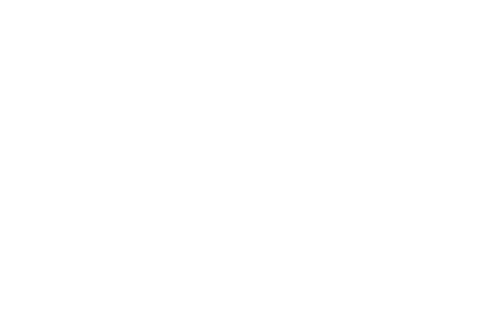 Golden Nugget: Understand key aspects of film genres, and be able to analyse unfamiliar musical examples, using musical vocabularyI can…To improve…RAGRecognise key musical features of different film genresDescribe, analyse and evaluate film scores and musicConduct independent research into film genres LessonLearning FocusKey words1Why do films have music?Genre focus -- Horrorscore, sound effects, diegetic, genre, horror, chromatic2Genre Focus – Sci-FiCreative writing on sci-fi themeDystopia, sci-fi, synth, futuristic, leitmotif3Genre focus – comedyIndependent research on film musicComedy, synchronising, effect, post-production4Genre focus – period dramaCreative project – place and time in filmPeriod drama, authentic, atmosphere, 5Genre focus – WesternCompare and contrast modern and classic cinemaClassic, modern, stereotype, hero, villain, theme, The West6Genre focus – ActionContine research into film genreAction, sound effects, hit points7Genre focus – post-modernDiscussion of post-modern in film and musicPost-modern, fourth wall, diegetic, I can…To improve…RAGRecognise key musical features of different film genresDescribe, analyse and evaluate film scores and musicConduct independent research into film genres LessonLearning FocusKey words1Why do films have music?Genre focus -- Horrorscore, sound effects, diegetic, genre, horror, chromatic2Genre Focus – Sci-FiCreative writing on sci-fi themeDystopia, sci-fi, synth, futuristic, leitmotif3Genre focus – comedyIndependent research on film musicComedy, synchronising, effect, post-production4Genre focus – period dramaCreative project – place and time in filmPeriod drama, authentic, atmosphere, 5Genre focus – WesternCompare and contrast modern and classic cinemaClassic, modern, stereotype, hero, villain, theme, The West6Genre focus – ActionContine research into film genreAction, sound effects, hit points7Genre focus – post-modernDiscussion of post-modern in film and musicPost-modern, fourth wall, diegetic, 